Nederlands PWW 2= 
Formuleren & spelling.Formuleren: (BLZ 207 t/m 227)
1 Dubbelop:
-onjuiste herhaling
-tautologie
-pleonasme
-contaminatie
-dubbele ontkenning
2 Fouten met verwijswoorden:
-onjuist verwijswoord
-onduidelijk verwijzen
3 Incongruentie
4 Dat/als constructie
5 Foutieve samentrekking
6 Foutief beknopte bijzin
7 Zinnen onjuist begrenzen

Spelling:
- BLZ 245 t/m 253
- BLZ 255 t/m 263
___________________________________________________________________________
Onjuiste herhaling =
Als een vast voorzetsel ten onrechte 2x wordt gebruikt, is dat een onjuiste herhaling.
VB: Fout = Je klasgenoten gaan zich aan die rotopmerkingen van jou steeds meer aan ergeren.
Goed = Je klasgenoten gaan zich aan die rotopmerkingen van jou steeds meer ergeren.

Tautologie =
Als hetzelfde 2x wordt gezegd met verschillende woorden van dezelfde woordsoort(synoniemen), heet dat tautologie.
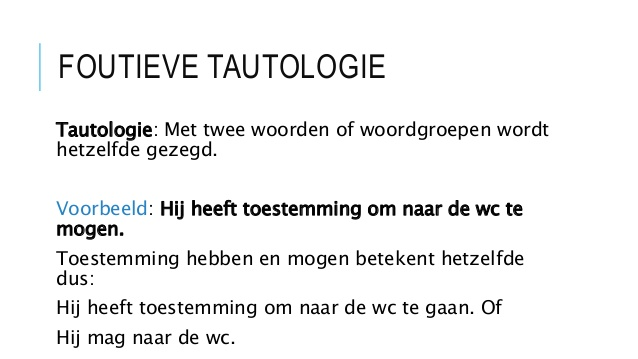 Pleonasme: 
Bij een pleonasme wordt een deel van de betekenis van een woord of woordgroep nog eens door een ander woord uitgedrukt. Dat andere woord is meestal van een andere woordgroep.
VB FOUT= In het scheikundelokaal hing altijd al een vieze stank.
GOED = In het scheikundelokaal hing altijd een stank.
of: In het scheikundelokaal hing altijd een vieze lucht.
VB FOUT= Als je in Zwolle bij De Librije wilt eten, moet je wel van tevoren een tafel reserveren.
GOED= Als je in Zwolle bij De Librije wilt eten, moet je een tafel reserveren.Contaminatie:
Als 2 woorden of uitdrukkingen worden verward en ten onrechte worden vermengd, heet dat contaminatie.Dubbele ontkenning:
In zinnen met een werkwoord dat een ontkennend karakter heeft wordt soms ten onrechte een tweede ontkenning toegevoegd.Fouten met verwijswoorden:
>Landen, steden & clubs = mannelijk
>Vrouwelijke personen & dieren = vrouwelijk
>Vrouwelijke woorden met de volgende uitgangen =
- heid           - ie
- nis              - ij   
- ing              - theek
- st                - teit
- schap         - uur
- te
-de
> hen = lijdend voorwerp
- hen = na een voorzetsel
> hun = meewerkend voorwerp
- hun = nooit een onderwerp
> verzameling personen  enkelvoudige verwijswoorden
> Gebruik WAT alleen als je verwijst naar:
- overtreffende trap
- onbepaald voornaamwoord
- een hele zinIncongruentie: 
Bij een enkelvoudig onderwerp hoort een enkelvoudige persoonsvorm. Als bij een enkelvoudig onderwerp een meervoudige persoonsvorm staat of bij een meervoudig onderwerp een enkelvoudige persoonsvorm staat is er sprake van incongruentie.
Deze 4 vormen van incongruentie komen vaak voor:Een meervoudig onderwerp wordt voor enkelvoudig aangezien:
-De media schrijven …
-Drugs veroorzaken …Een enkelvoudig onderwerp wordt voor meervoudig aangezien:
- Noch de voorzitter, noch de secretaris had …
- Zowel Karin als Elana kwam …
- De Nederlandse jeugd heeft  …In het onderwerp wordt een enkelvoudige kern gevolgd door een meervoudige bijvoeglijke bepaling:
- Meer dan de helft (kern) van de Nederlandse vrouwen (bepaling) heeft een baan.Een meewerkend voorwerp wordt ten onrechte voor het onderwerp aangezien:
Dat/als constructie.
Je hebt deze dat als constructies:
- (om)dat als
- (om)dat wanneer
- (om)dat indien
- zodat als/wanneer/indien
     Die als-zin moet je achter in de zin plaatsen om het te verbeteren.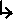 Foutieve samentrekking.
Bij een samentrekking zijn er woorden weggelaten uit de zin (of woordgroep)
VB: Je kunt goedkoper kamperen in het voor- en naseizoen.
Bij een foutieve samentrekking is dit niet op de juiste wijze gedaan.
> Het weglaten van woorden mag alleen als er aan deze 3 voorwaarden wordt voldaan:
De woorden moeten :
1) Dezelfde functie hebben 
(=grammaticale functie)
2) Dezelfde betekenis hebben
(=woord betekenis)
3) Hetzelfde getal hebben
(=enkelvoud of meervoud)>Zo verbeter je de foutieve samentrekking:
1) Vul de weggelaten woorden weer in
2) Check:   -Functie                
                   -Betekenis         Van ‘beide’ kanten, (=overgebleven woorden en weggelaten)
                   - Getal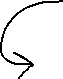 Is het aan beide kanten hetzelfde?
3) Als het niet klopt, laat je de weer ingevulde woorden staan.Foutief beknopte bijzin.Het verzwegen (denkbeeldige) onderwerp van de beknopte bijzin MOET hetzelfde zijn als het onderwerp van de hoofdzin.
Zo nee?  Foutief, verbeteren = +OW
                                                            +PV         Beknopte  bijzin
                                                            +VW
Zinnen onjuist begrenzen.
Het begrenzen van zinnen kan op 2 manieren fout gaan:
1) Soms staat een zinsdeel los dat eigenlijk deel uitmaakt van een grotere, samengestelde zin.
2) Soms worden twee zelfstandige zinnen ten onrechte aan elkaar geplakt.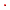 Spelling
BLZ 245 T/M 253 & BLZ 255 T/M 263.
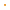 Persoonsvorm.
    Je vind hem door de zin van tijd te veranderen.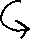 >Tegenwoordige tijd= 
Ik = stam
Je/Jij = er achter : stam
Hij/zij = stam = t>Verleden tijd= (T’ ex-kofschip)
Als bij de stam van een woord de laatste letter in het t’ ex kofschip staat is het met een T!
Anders met een D.
Let op de vorm (of er al een T stond, mv/ev.)
>Import werkwoorden = 
Als er bij een Engels Werkwoord een -e staat, laat je die ook staanOnvoltooid WW + voltooid deelwoord als BIJV.NMW
1)                                 VOLT.DW als BIJV.NMW
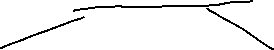 2) +E                                                                                    Als het VDW eindigt op -en, laat je het zo3) Zo kort mogelijk
!!! Let op: geen uitspraak problemen krijgen.Lastige gevallen in de WW spelling.-D of -DT?
1) Bepaal welk OW bij de PV hoort.
2) Beslis dan of je de stam krijgt of stam + t.
Onthoud: Bij werkwoorden waar geen D in zit krijg je nooit -DT.

-D OF -T?
In dit geval gaat het er om of de werkwoordsvorm persoonsvorm tegenwoordige tijd is of voltooid deelwoord.
1) Verander de zin van tijd, een PV verandert van tijd een VDW niet.
2) Pas uit het schema de bijpassende regel toe.

-DE(N) OF -DDE(N), -TE(N) OF TTE(N)
In dit geval gaat het er om of de werkwoordsvorm een persoonsvorm verleden tijd is of niet. Alleen bij PVVT komen -DDE(N) en -TTE(N) voor.
Onthoud: alleen bij werkwoorden waar al een D of een T in de stam zit krijg je -DDE(N) of -TTE(N)Leestekens:
>Punt = eind zin & bij afkortingen
Afkortingen die als woord worden uitgesproken schrijf je zonder punt.
>Komma = tussen onderdelen opsomming, tussen 2 PV’S, voor en na een bijstelling.
>Puntkomma = 2 zinnen die sterk samenhangen & delen van opsomming.
>Dubbele punt = Opsomming, directe rede, verklaring aankondigen
>Aanhalingstekens = citaat, directe rede, andere betekenis, woord bedoeld en niet de betekenis.
>Vraagteken = vraagzin
>Uitroep teken = eind zin bevel of oproep
> Haakjes = Informatie als toelichting
> Beletsteken (…) = eind zin die niet af is.Hoofdletters

>Wel = 
-Begin zin
-Persoonsnamen
-Namen verenigingen
-Aardrijkskundige namen, merken, historische gebeurtenis.

>Niet =
-Soorten
-Historische periodes
-Afleidingen van feestdagen
-Maanden
-Dagen
-Jaargetijden
-Windstreken
-Religies + afleidingen.Tussenklank in samenstelling
1) tussen -s.
Schrijf een tussen -s als je deze hoort. 
Let op! Als je hem niet hoort verander dan de samenstelling om te kijken of je hem wel hoort.
VB: station + straat (2e deel met sisklank)
 stationsweg  dus = stationsstraat.2) tussen -e/ tussen -en
VB: Hond + hok = hondenhok
(hond in mv = honden)
A heeft het 1e gedeelte mv op -en?
 schrijf dan je tussen -en.
- - - - - - - - - - - - - - - - - - - - - - - - - - - - - - - - - - - - - - - - - - - - - - - - - - - - - - - - - - - - - - - - - - - - - - - 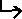 B je schrijft een tussen -e  
 als het 1e gedeelte mv heeft op -s.
VB: parade + paard = paradepaard.
              parades> Eerste gedeelde heeft 2 meervouden:
VB: groente + soep = groentesoep
 Groenten & groentes
VB: gedachten + gang = gedachtegang
 gedachten & gedachtes> Eerste gedeelte heeft geen meervoud
VB: tarwe + meel = tarwemeel
 geen md> Eerste gedeelte is uniek
VB: 
-Zon                              maneschijn
-Maan                          zonnebank
-Koningin                     Koninginnedag> Het eerste gedeelte is een versterkend bijv.nw
VB: beresterk, reuzeleuk> Het eerste deel is geen zelfstandig naamwoord.
huilen + balk = huilebalk
dwingen + land = dwingeland > Versteend 
apenkooi, schatteboutMeervoudenSchrijf de -s aan een woord vast als de uitspraak correct blijft:
- lepels, tantes, cafés, injecties, dictees.Schrijf om uitspraak problemen te voorkomen ‘s:
- bij afkortingen : havo’s, wc’s, bobo’s.
- bij woorden die eindigen op a, i, o, u, y: pyjama’s, ski’s, menu’s, baby’s
(ezelsbruggetje = ik hou van y’s)Schrijf -en aan het woord vast: deuren, haarden, kansen. Let op!:
- klinkerweglating : gevaar – gevaren
- medeklinkerverandering : roos – rozen, brief – brieven (paragraaf – paragrafen) 
- medeklinkerverdubbeling : blik – blikken
- maar als een woord eindigt op een onbeklemtoonde -ik, -es of -et verdubbelt de laatste medeklinker niet: monnik – monniken, bangerik – bangeriken, luiwammes – luiwammesen, lemmet – lemmeten.Woorden die eindigen op -ie krijgen soms een -s maar in andere gevallen een -n.Klemtoon op -ie  meervoud met -ën: melodie – melodieën Klemtoon niet op ie  meervoud met -n + trema op de -e die er al staat: bacterie – bacteriënWoorden met 2 meervoudsvormen: appels – appelen, knechts – knechten, groentes – groenten Vreemde meervouden: dosis – doses of dosissen, museum – musea of museums (niet musea’s), datum – data of datums (niet data’s) 
Maar: media – medium (niet mediums)
medicus – medici ( niet medicussen)ONJUISTJUISTUitprintenUitdraaien/ PrintenOvernieuwOver doen / OpnieuwNacheckenNakijken / Checken Omhoog stijgenOmhoog gaan / StijgenZich irriteren aanZich ergeren aan / IrriterenONJUISTJUISTDe regering raadt ons af het land Japan voorlopig niet te bezoeken.De regering raadt ons aan het land Japan voorlopig niet te bezoeken.OF:De regering raadt ons voorlopig af het land Japan te bezoeken.AntecedentPersoonlijk voornaamwoordBezittelijk voornaamwoordAanwijzend voornaamwoordBetrekkelijk voornaamwoordMannelijk de-woordHij, hemZijn, z’nDeze, dieDieVrouwelijk de-woordZij, zeHaar, d’rDeze, dieDieHet-woord (onzijdig)Het Zijn, z’nDit, datDatMeervoudig zelfs.nmwOW: zij, ze
LV: hen
Na VZ: hen
MV: hunHunDeze, dieDieONJUISTJUISTDe jongens willen de camping niet reserveren, omdat als het in Frankrijk regent, ze in Spanje gaan kamperen.De jongens willen de camping niet reserveren, omdat ze in Spanje gaan kamperen, als het in Frankrijk regent.